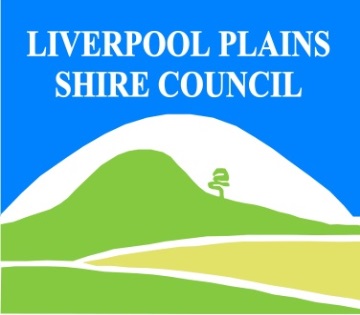 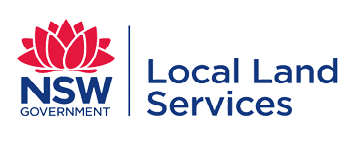 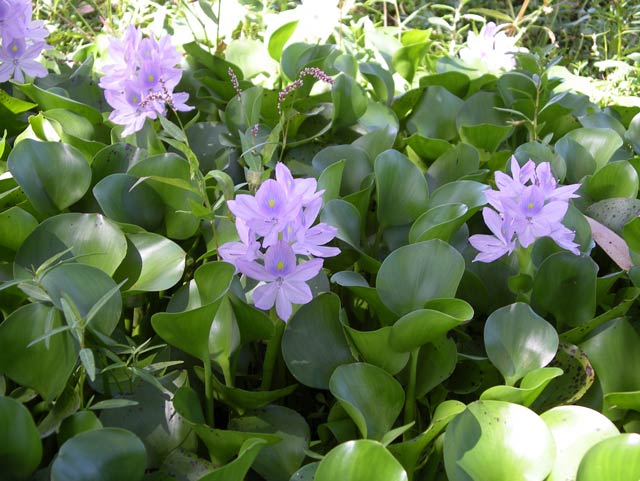 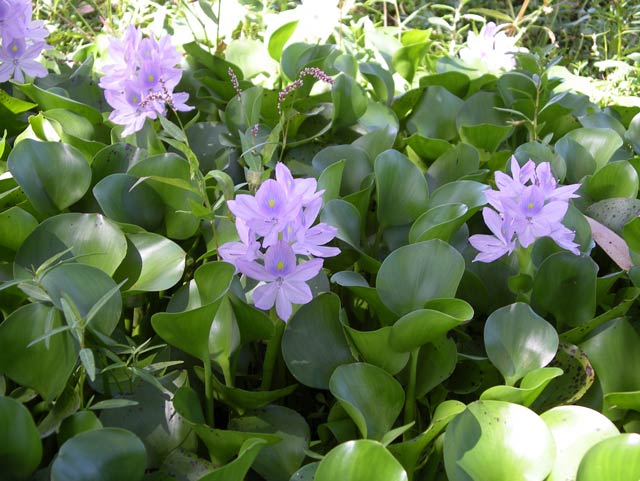 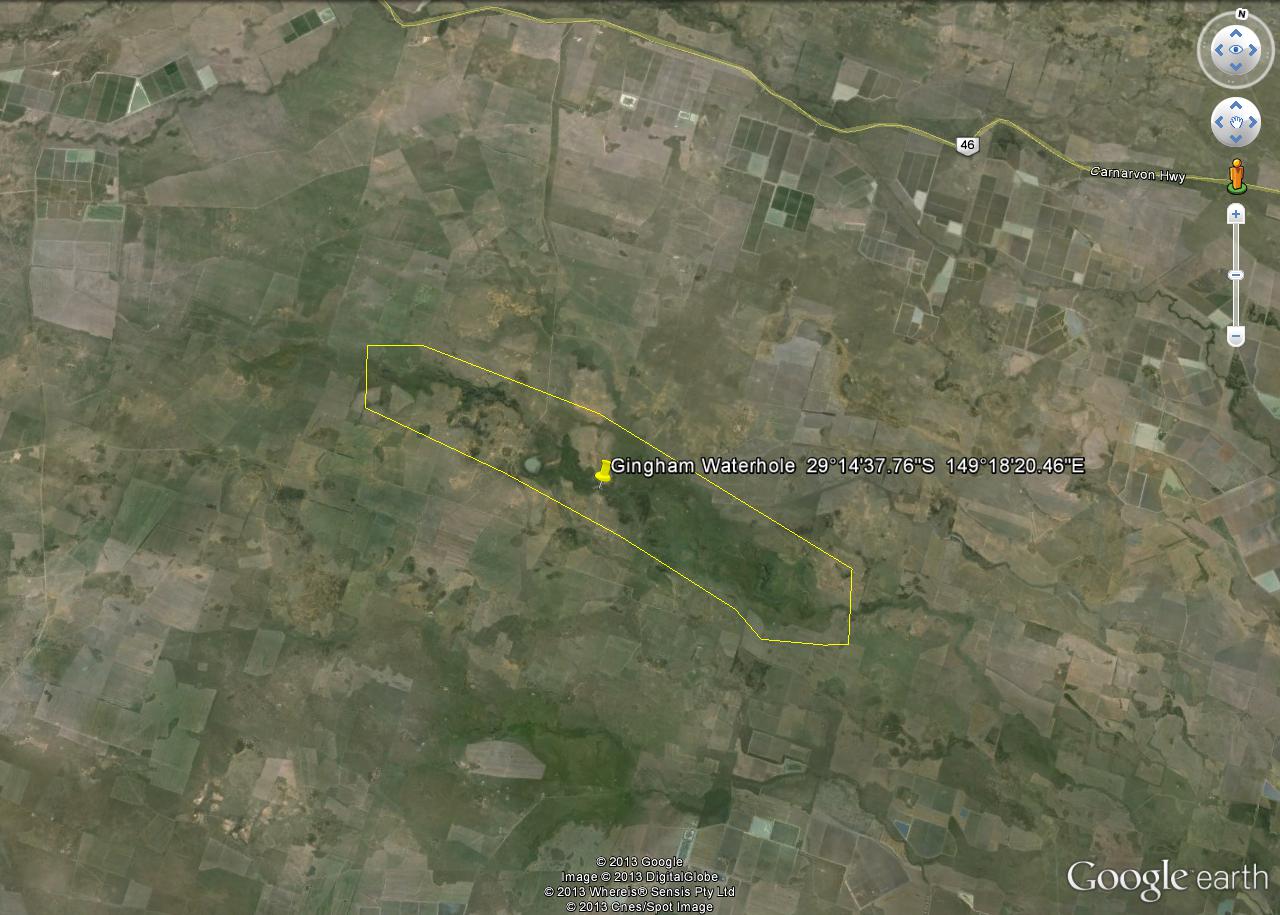 Map of Core Infestation Area, Gingham Watercourse, Moree Plains Shire CouncilWater Hyacinth Control CalendarGROWTH CYCLES-INTERGRATED CONTROL TECHNIQUES AND ALTERNATIVESControl Methods/Techniques: An integrated control program offers the most effective control outcome. Combinations of the following methods can be effective.Manual/Mechanical: Removing plants from small areas of water such as farm dams and drains is an effective form of controlling Water hyacinth , but only when the rate of removal is faster than the rate of growth. Mechanical harvesters can be used.Chemical: There are a number of Herbicides registered for use to Spot spray and boom spray Water hyacinth.Cultural/Biological:  As part of  a control program, nutrient run-off into infested waterways should be minimised. Drainage or reduction of water levels can also reduce the area of  Water hyacinth plants, but it is important to note that seeds will remain viable in the soil and will germinate when the area refills with water.Document Last Updated: 07-09-2021Linkage to Plans/StrategiesNorth West Regional Strategic Weed management Plan 2017-2022NSW Biosecurity Strategy 2013-2021NSW Biosecurity Act 2015Pesticides Act 1999 and Pesticide Regulation 2017ReferencesNSW DPI Website /Weedwise/ NSW Weed Control Handbook 2018 7th EditionFor Further Information contact:Moree Plains Shire Council’sAuthorised Officers (Weeds)Level 230 Heber StreetMoree NSW 2400PH: (02)67573222JANFEBMARAPRMAYJUNJULAUGSEPTOCTNOVDECGERMINATIONWINTER DORMANCYWINTER DORMANCYGERMINATIONGERMINATIONFLOWERING & SEED SETFLOWERING & SEED SETFLOWERING & SEED SETHERBICIDE OPTIMUMHERBICIDE OPTIMUMMECHANICALMECHANICALMECHANICALMECHANICAL